Waakzaamheidsprocedure “XXX” met betrekking tot radioactiviteitWaakzaamheidsprocedure opgesteld in het kader van het KB van 14 oktober 2011 ter verbetering van de opsporing en behandeling van radioactieve stoffen.VOOR WIE:Alle personeelsleden die instaan voor de acceptatie van schroot/afvalstoffen dienen deze waakzaamheidsprocedure toe te passen. HOE KAN JE VERDACHTE MATERIALEN HERKENNEN:Bij het aanleveren van verdachte stoffen of voorwerpen dient men zich waakzaam op te stellen voor hun eventueel radioactief karakter. Volgende voorbeelden kunnen indicaties zijn:Symbolen						Tekst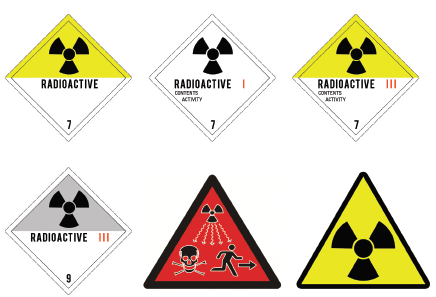 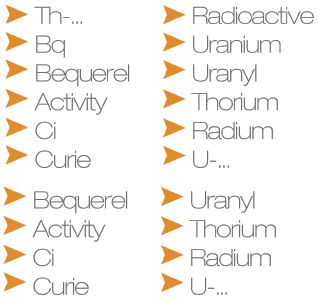 Uitzicht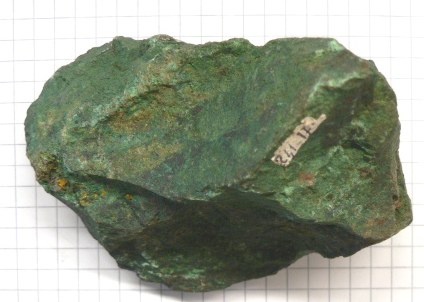 Mineralen van verzamelaars (meestal groenachtig)BliksemafleidersFarmaceutische productenMilitair materiaal met wijzerplaten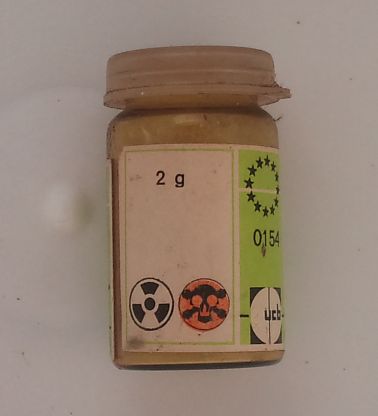 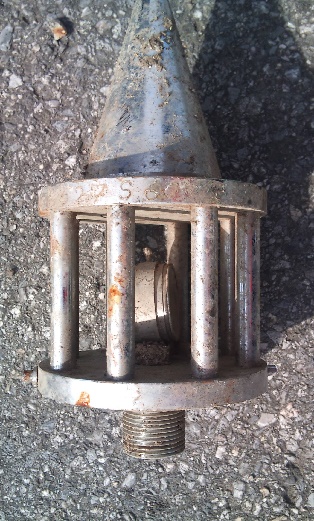 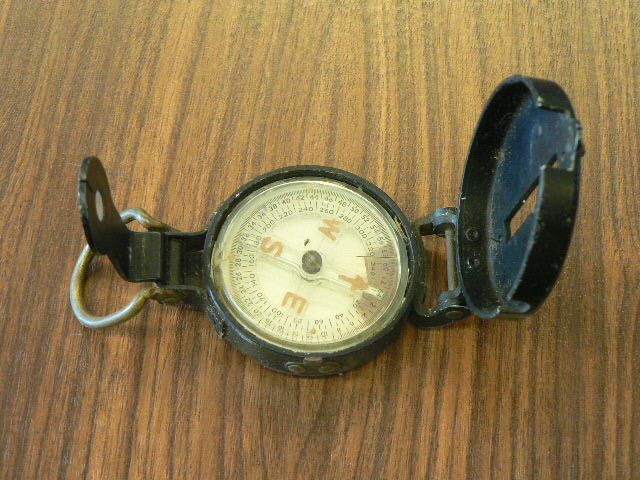 WAT DOEN:VOORAF: Blijf rustig; zwaar radio-actieve bronnen circuleren niet vrij. 
Indien mogelijk: noteer de nummerplaat / identiteitsgegevens van diegene die het verdachte voorwerp heeft aangeleverd.STAP 1: Contacteer de intervenant Neem telefonisch contact op met de intervenant.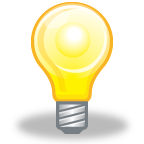 naam intervenant;  Tel: XX/ XXX XX XXBeschrijf aan de intervenant het uitzicht van de bronDe intervenant kan raad geven bij het verder doorlopen van de procedure. 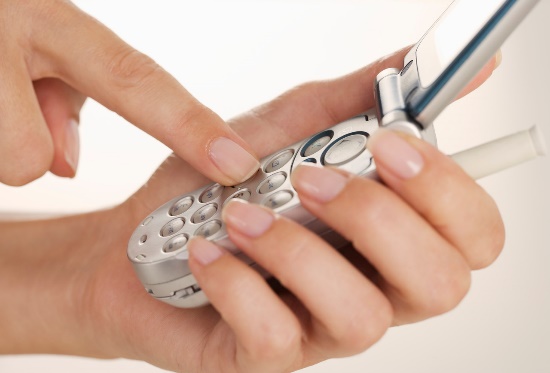 De intervenant is speciaal opgeleid en uitgerust om verdere maatregelen te nemen en het voorwerp verder op te volgen.STAP 2: Voorwerp inpakkenVeiligheidshandschoenen aantrekken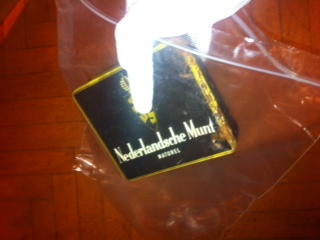 Werk bij voorkeur alleenWerk zo snel (efficiënt) als mogelijkWerk proper om omgevings-
besmetting te voorkomenNiet eten, drinken, roken in de buurtStop het verdachte voorwerp in de
daartoe voorziene plastiek zak en 
sluit deze afSTAP 3: Verpakt voorwerp opbergen in de daartoe bestemde containerStop de zak in de speciaal daartoe
bestemde container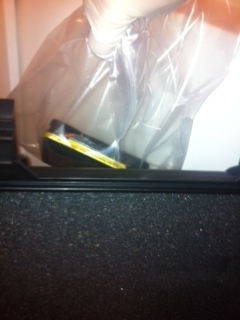 Bij het verwijderen van de 
handschoenen, raak de buitenzijde 
van de handschoenen niet aan met 
de blote hand.Leg de handschoenen ook in de 
containerContainer op slot doenWas steeds grondig de handen na 
het opbergenDe intervenant zal het het voorwerp
verder onderzoeken en de nodige maatregelen treffen.